от 15.07.2013 										№ 750Об увеличении уставного фонда муниципальным унитарным предприятиямВ целях реализации полномочий органов местного самоуправления муниципального образования «Город Мирный» Мирнинского района Республики Саха (Якутия) по решению вопросов местного значения,установленных Федеральным закономот 6 октября 2003 года № 131-ФЗ «Об общих принципах организации местного самоуправления в Российской Федерации», в сфере организации теплоснабжения и водоснабжения населения, предоставления транспортных услуг населению и организации транспортного обслуживания населения в границах поселения, а также для жизнеобеспечения граждан города Мирного, согласно Федеральному закону от 14 ноября 2002года № 161-ФЗ «О государственных и муниципальных унитарных предприятиях», Уставу муниципального образования «Город Мирный» Мирнинского района Республики Саха (Якутия), городская Администрация постановляет:Увеличить уставный фондза счет средств бюджета муниципального образования «Город Мирный» Мирнинского района Республики Саха (Якутия) следующих предприятий:муниципального унитарного предприятия «Коммунальщик» муниципального образования «Город Мирный»  Мирнинского района Республики Саха (Якутия) (далее - МУП «Коммунальщик») на 3 633 790,00 рублей;муниципального унитарного предприятия «Мирнинское пассажирское автотранспортное  предприятие» (далее - МУП «МПАТП») на 800 000,00 рублей.УЭиФ (Седых Г.Н.) осуществить мероприятия по финансированию расходов на увеличение уставного фонда МУП «Коммунальщик» и МУП «МПАТП» в размере, указанном в пункте 1 настоящего Постановления.УИО (Букреева Е.С.) внести изменения в Устав МУП «Коммунальщик» и Устав МУП «МПАТП» в части увеличения уставного фонда.Директорам МУП «Коммунальщик» (Мёдова Ю.Б.) и МУП «МПАТП» (Жуков А.П.) зарегистрировать изменения в Устав предприятий.Контроль исполнения настоящего Постановления оставляю за собой.Глава города                               		А.В. БасыровАДМИНИСТРАЦИЯМУНИЦИПАЛЬНОГО ОБРАЗОВАНИЯ«Город Мирный»МИРНИНСКОГО РАЙОНАПОСТАНОВЛЕНИЕ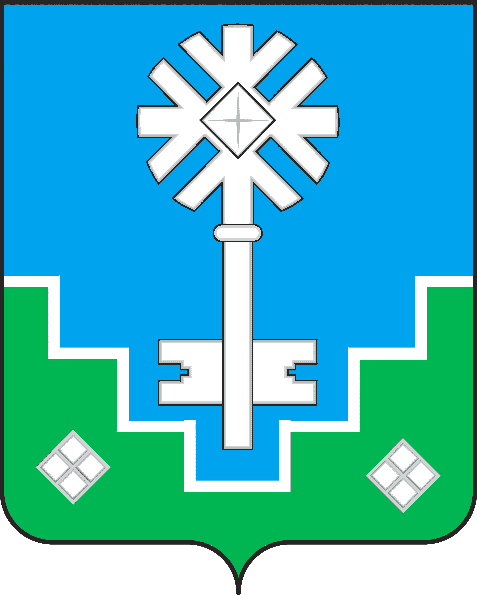 МИИРИНЭЙ ОРОЙУОНУН«Мииринэйкуорат»МУНИЦИПАЛЬНАЙ ТЭРИЛЛИИ ДЬАhАЛТАТАУУРААХ